The Physicians Associate will see you now - A new role to assist patients in Primary Care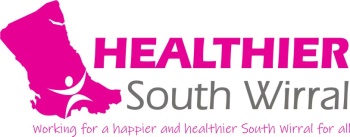 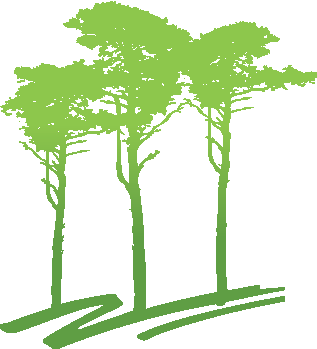 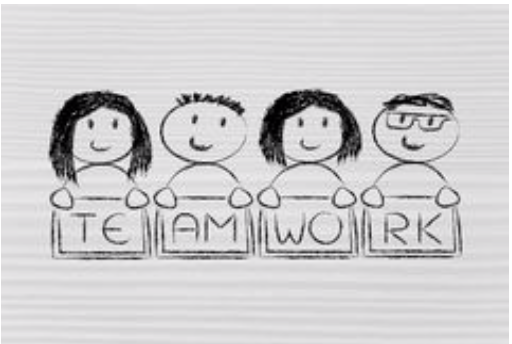 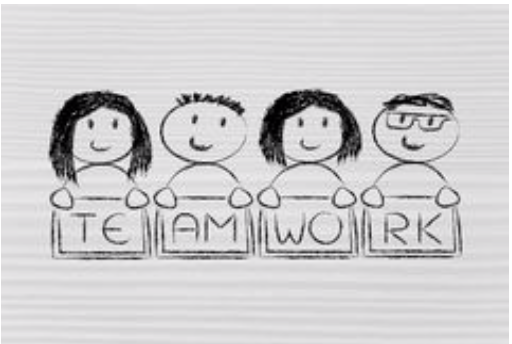 